SPECYFIKACJA KRZESŁO KONCERTOWO / KONFERENCYJNEKrzesło na 4 stalowych nogach pomalowanych proszkowo w kolor czarny.
Siedzisko tapicerowane czarne.
Oparcie tapicerowane czarne (pełne) bez otwory widocznego na załączonym zdjęciu (zdjęcie poglądowe).


Tapicerka plamoodporna spełniająca normy trudno-zapalności  z atestem trudno - zapalności PN-EN 1021-1:2014-12) oraz (PN-EN-1021-2) poświadczone odpowiednim atestem.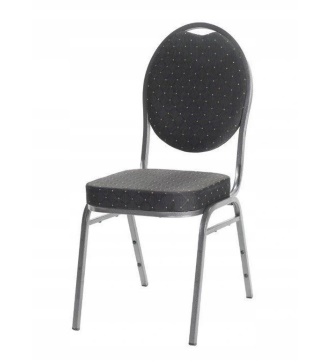 Klasa A (najwyższa) – w zakresie odporności  użytej tkaniny na ścieranie oraz mechacenie 
Kategoria A (najwyższa) -odporność wybarwień na tarcie (suche i mokre)
Odporność tkaniny w zakresie wybarwień na światło nie mniej niż 5Maksymalna szerokość całkowita krzesła 54 cmMinimalna wytrzymałość na obciążenie 140 kg 
Możliwość sztaplowania krzeseł
Możliwość łączenia krzeseł w rzędy (299 łączników w zestawie). + 2 wózki transportowe do przewozu sztaplowanych krzesełIlość zamawianych sztuk 300
Krzesła numerowane 
Oznaczenia rzędów z możliwością trwałego zamocowania.
Rzędy od I do XIII po 2 sztuki
+
I do III po 2 sztuki

Numeracja na 276 krzesłach, (w widoczny miejscu) 24 krzesła bez oznakowania
numer od  1 do 12 po  16 sztuk
numery od 13 do 16 po 15 sztuk
numer 17 po 13 sztuk
numer 18 po 11 sztuk

